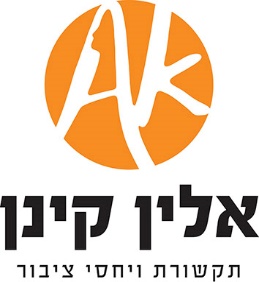 אוּריה בַּרטַלבסינגל שני : " בְּתָר צְלוּתָא"מתוך אלבום בכורה!לקראת ראש השנה, תקופה של התחלות חדשות והרהורים, אוריה ברטל משחרר את השיר "בְּתָר צְלוּתָא", שיר בסגנון SOUL שמילותיו לקוחות מתוך סידור התפילה. בעולם של גאוותנות ויהירות, הטקסט מבקש להזכיר את העבודה העצמית שכל אחד מאתנו מנסה לעשות כדי להשתפר, לפתוח את הלב ולנסות לרדוף אחרי הטוב.לרדיו שוחרר הסינגל הראשון "את לא מבינה" .אוריה, עובד על אלבום הבכורה בשנים האחרונות, יחד עם יוצרים מוכשרים שלוקחים חלק: אוהד כץ, יגאל מרקוס ואורי תם (האוסטרי) , אמיר שדה ובן מאור (חברי להקת "פרנקלין") ועוד. אלבומו ורסטילי מאוד מבחינה מוזיקלית, הוא משלב בין מספר סגנונות והשפעות החל ממוזיקת סול, רגאיי, ועד למקצבי דיסקו, פאנק ורוק. והוא עוסק בעיקר בחיבוטי הנפש, ובסתירות הפנימיות המלוות את החיים. אוּריה בַּרטַל, מוזיקאי יוצר, מומחה לביטלס ואספן ויניל , שגדל והתחנך בירושלים לשני הורים היסטוריונים, בנוסף הוא גם מתכנת, מורה לטעמי מקרא, ונגן בקהילות רפורמיות. מוזיקה זה חלק מה - DNA שלו. הוא החל לכתוב ולנגן בגיל 8 ולהופיע מול קהל עם הרכבים משלו כבר בגיל 15 כשלמד במגמת המוזיקה של הצוללת הצהובה. לאחר שירותו הצבאי עבר להתגורר בת"א והחל ללמוד בביה"ס "רימון" במגמת הפקה וסאונד. בין ההרכבים עימם ניגן, הקליט והופיע: The Love Birds"" עם אפרת קולברג ואוהד כץ. יחד הם חרשו את הארץ בסיבוב הופעות, מבמה מאולתרת על החולות באשלים ועד לפסטיבל סולם יעקב. משם המשיך עם ההרכבים : "רוח דוד", יחד עם מתן דסקל ודניאל קריאף (טיפקס). ו Red Sun Project"" עם ג'ני פקמן וגלעד בלום. הזרם 7 תל-אביב/ 054-4416890 /  keinanalin@gmail.com